杭州学军中学紫金港校区2023年招收体育、艺术特等长生工作实施办法    根据《杭州市教育局关于2023年杭州市区各类高中招生工作的通知》（杭教基〔2023〕2号）（以下简称《招生工作通知》）有关精神和《杭州市教育局办公室关于2023年杭州市区各类高中学校招收体育、艺术等特长生工作的通知》(杭教办德体卫艺〔2023〕46号)（以下简称《招收特长生工作通知》）的要求，结合本校办学实际及特色，特制定我校紫金港校区2023年招收体育和艺术类特长生工作实施办法。一、指导思想1.进一步推进素质教育，充分发挥学校办学优势，推动学校多样化特色发展，发现、选拔具有一定特长的初中毕业生，秉持因人施教的办学理念，促进学生全面而有个性地发展。2.坚持“公开、公平、公正”和德、智、体全面衡量择优录取的原则。二、组织机构1.成立以校长任组长的学校特长生招生工作领导小组，负责研究、决定特长生招生工作中的重大事项，负责对特长专业水平测试合格学生的名单审核、上报审批和初中毕业升学考试后的相关录取工作。2.领导小组下设工作小组，负责对报名学生进行资格初审，组织特长专业水平测试，负责考生特长专业水平测试成绩汇总、上报审核及网上公示等事宜。3.成立以学校纪委干部为组长的招生工作纪检监督组，全程监督招生过程。三、招生计划和报名条件（一）招生计划（共41名）体育类22名：男子足球6名（后卫2名、中场2名、前锋1名、守门员1名）；田径10名（男子：100米1名、200米栏1名、400米1名、800米1名、铁饼1名、铅球1名、撑竿跳高1名、标枪1名；女子： 200米1名、800米1名）；定向运动2名；FPV无人机3名；航空航天模型1名（仅限FPV、遥控电动滑翔机）。艺术类9名：声乐4名（男生2名，女生2名）；器乐5名（小提琴1名、中提琴1名、双簧管1名、小号1名、圆号1名）。街舞类10名（自由风格个人、霹雳舞等）。（二）报名条件符合《招生工作意见》和《招收特长生工作的通知》中规定的招生对象和范围，同时符合下列条件之一者。1.体育类考生须符合下列条件之一（1）2023年杭州市中小学生田径运动会获初中组个人项目比赛前八名者。（2）初中教育阶段（指义务教育阶段的七至九年级，下同）获田径相关项目国家二级运动员及以上证书者。（3）初中教育阶段曾获浙江省青少年儿童冠军锦赛、浙江省青少年田径锦标赛、杭州市运动会个人项目前六名者。【比赛项目认定时间始于2021年7月】。（4）初中教育阶段（指义务教育阶段的七至九年级，下同），获足球国家二级运动员及以上证书者或2022年杭州市区中学生男子足球比赛中获初中组冠、亚军队主力队员，第三、四名队主力队员名单中足球排序第一至四名者，第五名队主力队员名单中排序第一和第二名者（主力队员需符合认定标准）。(5) 2022年获杭州市中学生定向运动比赛甲组百米赛个人项目前六名者。(6)初中教育阶段获得杭州市中小学生阳光体育竞赛科技型电子竞技（FPV无人机、机器人竞技）赛事初中组个人项目前三名。【比赛项目认定时间始于2021年7月】（7）初中教育阶段曾获浙江省运动会、浙江省青少年（儿童）锦标赛遥控电动滑翔机项目前三名。【比赛项目认定时间始于2021年7月】2.艺术类考生须符合以下条件之一（1）初中教育阶段获省级及以上教育行政部门主办（相关文件的第一发文单位）的相关艺术竞赛（现场比赛）个人项目一、二、三等奖者（获奖证书上盖有相应教育行政部门印章，不含各级艺术教育委员会）（2）初中教育阶段获杭州市中小学生艺术节独唱/独奏、重唱/重奏（四人及以下）等现场比赛中学组个人项目一、二等奖者（3）初三年级获杭州市中小学生艺术团（相关项目）优秀团员称号3.街舞考生须符合以下条件之一：（1）初中教育阶段获省级及以上教育行政部门主办（相关文件第一发文单位）的相关项目体育竞赛/艺术现场比赛个人项目（四人及以下）一、二、三等奖者或前六名者（获奖证书上盖有相应教育行政部门印章，不含各级艺术教育委员会）；（2）初中教育阶段获杭州市中小学生阳光体育竞赛街舞赛事初中组个人项目前六名者【比赛项目认定时间始于2021年7月】;（3）初中教育阶段获杭州市中小学生艺术节相关项目（四人及以下）现场比赛中学组个人项目一、二等奖者；（4）初三年级获杭州市中小学生艺术团（相关项目）优秀团员称号。（5）初中教育阶段曾获浙江省运动会、浙江省青少年（儿童）锦标赛、浙江省少年（儿童）锦标赛、浙江省青少年冠军赛、浙江省中小学冠军赛、浙江省青少年（儿童）冠军赛、浙江省少年（儿童）冠军赛、浙江省青少年（儿童）阳光赛八项赛事（正赛，不含分站赛、积分赛等）个人项目前六名者【比赛项目认定时间始于2021年7月】。四、报名和测试（一）报名和资格审核1.符合报名条件的考生（含个别生）在规定时间（5月12日8:00至5月13日18:00），登录杭州市区各类高中招生信息管理系统（www.hzjyks.net），进行特长专业水平测试报名。每位考生只允许报考一所高中学校（校区）的一个特长项目。5月13日18:00高中招生系统关闭后，考生所填报信息将不得更改。考生与家长须慎重选择，在规定时间内准确填报，逾期视作放弃。2.5月15日（周一）13:30—16:00，考生携带本人身份证（或学生证）和相关特长证明材料（原件及复印件），到学军中学紫金港校区（西湖区蒋墩路369号）打印《2023年杭州市区各类高中招收特长生报考信息表》（以下简称《报考信息表》）进行报考确认和资格审核，考生和家长需共同签名确认《报考信息表》。3. 5月23日我校将审核结果告知相关考生。审核通过的市区初中学校应届毕业班考生5月26日向所在初中学校领取《报名表》，审核通过的个别生，5月26日（12:30—16:00）凭本人身份证到学军中学紫金港校区（西湖区蒋墩路369号）领取《报名表》。（二）特长专业水平测试1. 测试时间：5月27日上午（周六）8:00—12:00。2. 测试地点：杭州学军中学紫金港校区（西湖区蒋墩路369号）3.测试方式：现场测试，考生凭本人身份证（或学生证）和《报名表》原件（二者不可缺一）参加测试。具体时间和安排见《报名表》。4.测试内容及评分标准▲【体育类】测试内容及分值（满分600分）1、田径类、足球类（满分600分，细则见附件）（1）身体素质测试内容: 50米（男、女）、立定跳远、实心球、800米（女）/1000米（男） 每个单项满分100分,共计400分(身体素质评定标准见附件一)（2）专项素质(满分100分)（3）技能评定(满分100分)专项素质和技能评分标准（见附件一）。2、定向类专业考试：（满分600分，细则见附件4）3、FPV无人机考试：（满分600分，细则见附件5）4、航空航天模型考试：（满分600分，细则见附件5）▲【艺术类】测试内容及分值（满分600分）声乐、器乐类（1）理论测试（满分150分）（2）专业测试（满分300分）（3）基本技能测试（满分150分）艺术类评分标准见附件二▲【街舞类】测试内容及分值（满分600分）（1）理论测试（满分150分）；（2）专业测试（满分450分）；街舞类评分标准见附件三5. 我校各类特长专业水平测试合格分：体育类360分，艺术类360分，街舞类360分。特长专业水平测试成绩经市教育局审核后，合格的考生成绩5月31日起在杭州教育网（www.hzedu.gov.cn）和我校网站公示。6.特长专业水平测试合格的考生即视作完成自主招生我校特长生志愿填报。五、录取规则1.特长专业水平测试成绩和初中学业水平考试成绩（不含加分）满分均为600分。2. 综合成绩计算：综合成绩＝特长专业水平测试成绩×70%＋初中学业水平考试成绩（不含加分）×30%。3. 初中学业水平考试后，我校根据特长生招生工作实施办法中规定的录取规则，根据招生计划和考生志愿，在自主招生阶段，分项目按综合成绩择优录取。若综合成绩相同时，则以特长专业水平测试成绩高者优先。若综合成绩与特长专业水平测试成绩都相同，则按文化课数学、科学、语文、英语的顺序，单科成绩得分高者优先录取。4. 若某一项目符合条件的考生数少于该项目的招生计划数时，将减少当年该项目的招生计划，减少的招生计划纳入我校集中统一第一批招生计划。5. 被录取考生，不再参加其他批次的录取。6. 若发现有弄虚作假和舞弊行为并一经查实者取消其录取资格。本办法解释权在杭州学军中学自主招收特长生领导小组。咨询电话：体育：85000196,艺术类：85000197。杭州学军中学紫金港校区                               2023年5月5日附件1体育类特长生身体素质测试评分标准一、足球类  （一）非守门员考核1.专项素质：（满分100分）（1）颠球（50分）①测试方法：测试者用脚、大腿、头等部位随意连续颠球。主考者计颠球个数，球落地则为一次颠球结束。每人做两次，取最佳成绩。②成绩评定：每颠一球为0.5分，100个满分。（2）传准（50分）①测试方法：从起点线向场内垂直向前在25米处画圆心，分别以半径1米、1.5米、2米的3个同心圆为传准目标。考生向目标传球10次，脚法不限。②成绩评定： 25米处的目标分值：由外向内分别为：1分、3分、5分；得分总和为个人总成绩。2.技能评定：实战能力（满分100分）①测试方法：根据考生人数，将考生分为不同的组（队），分别进行正式场地的比赛或小场地的比赛。②成绩评定：由考评员根据评分标准对考生的技术能力、战术能力、心理素质及比赛作风四个方面进行综合评定。去掉最高与最低分后，取平均分为最后得分。成绩优者名次列前。（足球类实战能力评分标准见表1）表1:  足球类实战能力评分标准（二）守门员考核1.考核指标与所占分值（100分）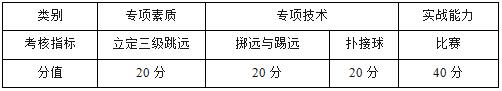 2.考试方法与评分标准（1）专项素质（20分）立定三级跳远考试方法：考生原地双脚站立在起跳线后，起跳时不能触及或超越起跳线。第一跳双脚原地起跳，可以用任何一只脚落地；第二跳跨步跳，用着地脚起跳以另一只脚落地；第三跳双脚落地完成跳跃动作后，起身向前走出测试区。成绩测量时，从身体落地痕迹的最近点取直线量至起跳线内沿。考生可穿钉鞋，其他未尽事宜参照田径竞赛规则执行。每人测试2次，取最好成绩。评分标准：见表2-4。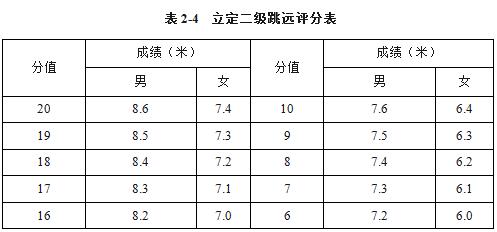 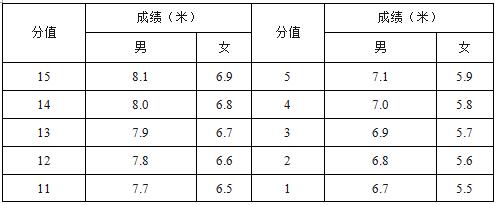 （2）专项技术掷远与踢远（20分）考试方法：如图2-3所示，在球场适当位置画一条15米线段作为测试区横宽，从横线两端分别向场内垂直画两条60米以上平行直线作为测试区纵长，标出距离数。考生站在起点线后，先将球以手掷远3次（允许戴手套进行），然后用脚踢远3次（采用踢凌空球、反弹球、定位球等方法不限），各取其中最好一次成绩相加为最终成绩。每次掷、踢球的落点必须在测试区横宽以内，否则不计成绩。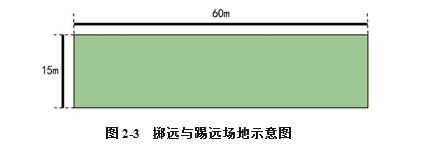 评分标准：见表2-5。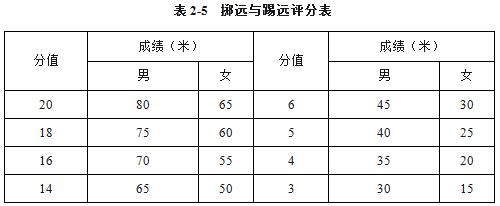 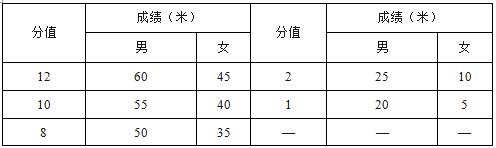 扑接球（20分）考试方法：考生守门，扑接10个来自罚球区线外射中球门的有效射门球（含地滚球、半高球、高球以及需要倒地扑救的球）。评分标准：考评员参照扑接球评分细则（表2-6），独立对考生进行技术技能评定。采用20分制评分，分数至多可到小数点后1位。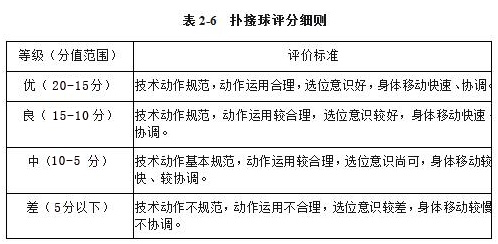 （3）实战能力比赛（40分）考试方法：视考生人数分队进行比赛。评分标准：考评员参照实战能力评分细则（表2-7），独立对考生的技术能力、战术能力、心理素质以及比赛作风等方面行综合评定。采用40分制评分，分数至多可到小数点后1位。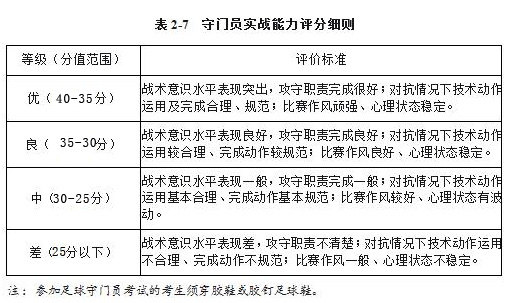 二、田径类 1.专项素质测试评分标准（满分100分）  男子100米评分标准：女子200米评分标准：男子400米评分标准：男子800米评分标准：女子800米评分标准：男子铅球评分（6千克（青年组）/5千克（少年组））标准：男子铁饼评分（1.5千克）标准：男子：撑杆跳高 评分标准：男子：200米栏 评分标准：男子：标枪 700克评分标准：2.技能评定：2023年获杭州市中小学生田径运动会获奖情况赋分（满分100分）标准如下：附件2艺术类评分标准及分值一、声乐类1.理论(150分)（闭卷、考试时长1小时）考试参考内容:（1）2012年教育部审定人民音乐出版社教材7年级到9年级上册三单元以内。（2）浙江省学生艺术水平A级测试乐理知识。（3）旋律听记。2.演唱（300分）（考试过程全程录像，现场拉帘进行）考试内容：考生准备一首演唱歌曲，自带U盘伴奏。歌曲时长不超过5分钟。评委可根据情况要求学生演唱乐曲的全部或片段。3.视唱练耳（150分）（考试过程全程录像，现场拉帘进行）考试内容：视唱（50分）、单音听音模唱（50分）、双音听音模唱（50分）视唱：单声部视唱即演唱一条单声部旋律（五线谱不超过两个升降号）练耳：单音、音程的听记与模唱。二、器乐类1.理论(150分)（闭卷、考试时长1小时）考试参考内容:（1）2012年教育部审定人民音乐出版社教材7年级到9年级上册三单元以内。（2）浙江省学生艺术水平A级测试乐理知识。（3）旋律听记。2.演奏（300分）（考试过程全程录像，现场拉帘进行）考试内容：每位考生演奏一首练习曲和一首乐曲，每首曲子时长不超过5分钟。评委可根据情况要求学生演奏乐曲的全部或片段。3.视奏（150分）（考试过程全程录像，现场拉帘进行）考试内容：随机抽取五线谱乐谱进行视奏，考核识谱及演奏能力。附件3街舞类评分标准及分值（一）理论(150分)（闭卷、考试时长1小时）考试内容: 街舞相关专业知识（二）舞蹈专业水平测试（450分）（考试过程全程录像）1.自编准备舞蹈片段展示（满分150分）舞种不限，自带音乐（U盘或CD），时间控制在3分钟之内。评分标准：起评分为50分，未参加者为0分。（1）作品程度较难并且很完整，作品动作熟练，风格把握准确，节奏清晰，有较强的表演能力和肢体语言表现力，形象佳（125-150分）；（2）选跳作品表现较完整，难度适中，风格把握较准确，节奏把握较准确，具有一定的表演能力和肢体语言表现力，舞蹈气质、形象较佳（100-124分）； （3）作品表现较完整，选跳作品难度较小，舞蹈节奏把握尚可，舞蹈风格的表现把握尚可，有良好的肢体表现能力，形象较佳（76-99分）；（4）有一定的表演能力，能基本完成舞蹈片段，形象一般（50-75分）。2.现场即兴展示（150分）根据提供音乐的特点，自行组织舞蹈语汇并完整展示。评分标准：起评分为50分，未参加者为0分。（1）能够准确把握乐曲的风格、类型及节奏，具有一定的想象力，表演及动作和谐统一（125-150分）。（2）能够基本把握乐曲风格、类型及节奏，舞蹈表演及动作基本到位（100-124分）。（3）有一定的节奏感，具有一定的表现能力（76-99分）；（4）专业条件具备，舞蹈表演有一定的潜力（50-75分）。3. 体能测试（满分150分）街舞类特长生身体素质测试评分标准附件4 体育类（科技型）专业水平测试评分标准FPV无人机（共600分）（一）专业理论测试(150分)（闭卷、考试时长1小时）考试内容:科技类相关知识（二）专业技能测试（350分）（考试过程全程录像）1.自备技能展示。（50分） 评分标准：起评分为10分，未参加者为0分。（1）作品程度较难并且完整，能够演示。2.基本技能测试（300分）（1）无人机实际操控能力测试。（三）专业水平面试（100分）对设置的问题，根据语言表述，思维逻辑，现场反应等表现评分。航空航天模型（共600分）1、模型制作测试（满分200分）考生需根据现场提供的图纸和材料，在60分钟内独立完成模型的制作，所需工具由考生自备。（满分200分）2、飞行测试（满分300分）完成无线电遥控两次飞行，取较高一次得分，成绩得分=留空时间+定点距离。留空测量时间飞行每秒得1分，最大记录为180秒。着陆定点分（Y）以模型着陆停稳后机头在地面的垂足到靶心的距离（X）确定。计算公式是Y=180-6X。独立完成操控，不得场内指导。3、专业水平面试（100分）对设置的问题，根据语言表述，思维逻辑，现场反应等表现评分。附件5定向类测试项目及评分标准（一）专业理论测试(150分)（闭卷、考试时长1小时）考试内容:定向类相关知识测试内容含选择题10道占30分、填空题9道占30分、名词解释5题占30分、简答题3题占20分、应用题1题占40分（二）专业技能测试（350分）（考试过程全程录像）定向体能测试：1000米（男）800米（女）  （三）专业水平面试（100分）对设置的问题，根据语言表述，思维逻辑，现场反应以及等表现评分。项  目性别分数 50 米（秒）50 米（秒）1000米   （分、秒）800米（分、秒）立定跳远（ 厘米）立定跳远（ 厘米）实 心 球（米）实 心 球（米）项  目性别分数 男女男女男女男女1007.07.83’103’0026021511.008.00957.17.93’153’0525521010.807.80907.28.03’203’1025020510.607.60857.38.13’253’1524520010.407.40807.48.23’303’2024019510.207.20757.58.33’353’2523519010.007.00707.68.43’403’302301859.806.80657.78.53’453’352251809.606.60607.88.63’503’402201759.406.40557.98.73’553’452151709.206.20508.08.84’003’502101659.006.00458.18.94’053’552051608.805.80408.29.04’104’002001558.605.60358.39.14’154’051951508.405.40308.49.24’204’101901458.205.20258.59.34’254’151851408.005.00208.69.44’304’201801357.804.80158.79.54’354’251751307.604.60108.89.64’404’301701257.404.40等级ABCD分值100-8584-7069-6060以下能力要求战术能力强，意识好，技术动作规范，运用正确，作风顽强、心理状态稳定。战术能力较好，意识较好，技术动作规范，运用基本正确，作风顽强、心理状态稳定。战术能力一般，意识一般，技术动作基本规范，运用基本正确，作风顽强、心理状态较稳定。战术能力一般，意识一般，技术动作不规范，运用不够正确，作风不顽强、心理状态不稳定。分 数10090807060504030成绩（秒）11”2011”3011”4011”5011”6011”70 11”8011”90分 数10090807060504030成绩（秒）26”927”027”127”227”327”4 27”527”6分 数10090807060504030成绩（秒）53”053”253”453”653”854”0 54”254”4分 数10090807060504030成绩（秒）2’03”2’06”2’08”2’10”2’12”2’14”2’16”2’18”分 数10090807060504030成绩（秒）2’22”2’24”2’26”2’28”2’30”2’32”2’34”2’36”分 数10090807060504030成绩（米）14.0015.2513.7014.9513.4014.6513.1014.3512.8014.0512.5013.7512.2013.4511.9013.15分 数10090807060504030成绩（米）4342414039383736分 数10090807060504030成绩（米）43.53.33.12.92.72.52.3分 数10090807060504030成绩（米）2727”327”627”928”228”528”829”1分 数10090807060504030成绩（米）6055535149474543名次（市级）第一名第二名第三名第四名第五名第六名第七名第八名分 数10080706050403020项  目分数（总） 50 米（秒）50 米（秒）1000米   （分、秒）800米（分、秒）立定跳远（ 厘米）立定跳远（ 厘米）实 心 球（米）实 心 球（米）项  目分数（总） 男女男女男女男女分数占比45（分）45（分）45（分）45（分）30（分）30（分）30（分）30（分）45/307.38.13’253’1524520010.407.4043/287.48.23’303’2024019510.207.2041/267.58.33’353’2523519010.007.0039/247.68.43’403’302301859.806.8037/227.78.53’453’352251809.606.6035/207.88.63’503’402201759.406.4033/187.98.73’553’452151709.206.2031/168.08.84’003’502101659.006.0029/148.18.94’053’552051608.805.8027/128.29.04’104’002001558.605.6025/108.39.14’154’051951508.405.4023/88.49.24’204’101901458.205.2021/68.59.34’254’151851408.005.0019/48.69.44’304’201801357.804.8017/28.79.54’354’251751307.604.6015/08.89.64’404’301701257.404.40评分内容各项分值模型的完成度100模型的尺寸准确度70模型外观的整洁度30飞行得分测试得分300及以上300270-300（不含）260240-270（不含）220210-240（不含）180180-210（不含）140150-180（不含）100120-150（不含）60不满1200分值男女备注3503′00″3′10″3403′05″3′15″3303′10″3′20″3203′15″3′25″3103′20″3′30″3003′25″3′35″2903′30″3′40″2803′35″3′45″2703′40″3′50″2603′45″3′55″2503′50″4′00″2403′55″4′05″2304′00″4′10″2204′05″4′15″2104′10″4′20″2004′15″4′25″